KDP Newsflash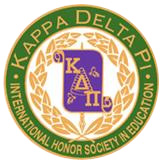 March 2013				Gamma Zeta Chapter				       Vol 4 Issue 6Words from Our President:Hi KDP!I hope everyone had a fun and relaxing Spring Break.  We are now in the final stretch of the semester.Our annual Induction Ceremony will be on April 14th at 11AM in Kendall Hall.  We will be initiating our new members and officers, as well as presenting honor cords to eligible seniors.  We can use as much help as possible for the ceremony and would love for you to join our Induction Committee.  The proceeds from the Silent Auction this year will be going to The Children’s Home Society.  They have been so grateful for all of our donations and we feel that they are deserving of our services.  Please consider donating a basket for the silent auction in order to benefit this wonderful organization.Relay for Life is this Friday, March 22nd.  The School of Education Team was very successful last year and I hope to see the same results again this year.  We have raised $2,424 so far and still have two days to go! The theme is Relay Around the World so bring your creativity to the event to earn spirit points for our team.Thank you again for your Commitment to Kappa Delta Pi.  We had a great turn-out for the Conference for Aspiring Teachers and a successful Literacy Alive! event.  I am happy to see so many of you furthering your professional development and reaching out to the community.Yours in Service,Lauren RosaMember of the Month: Erin Kitley 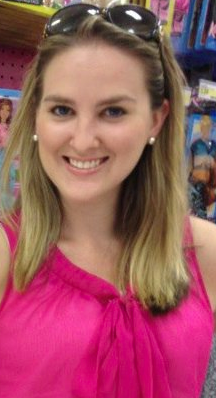 Congratulations, Erin, on becoming March’s Member of the Month! Erin is a Senior Special Education and history major at The College of New Jersey. For the past two years she has worked as an assistant preschool teacher, and as a dance teacher for the past six years. She also runs her own independent dance/ character company, and teaches CCD. Erin is very involved and dedicated to KDP, having participated in Light the Night, the activities fair, fundraisers, and Literacy Alive! She has successfully completed practicums in Pemberton, Trenton, and Haddonfield – all of which she very much enjoyed. Erin values being a member of KDP since the organization is composed of people who value children’s education, working with children, and watching them succeed and achieve!  Monthly Drive:Thank you to those who have donated Easter baskets tonight at our March meeting for the Children’s Home Society! Wanted:Fundraising LetterHelp KDP fundraise within the local community! Members will be provided with a letter which they can give local businesses. You can sign up for a business at the end of tonight’s meeting. Members will ear 2 points for each donation received from the business(es). Induction Committee Our Induction Ceremony is rapidly approaching. On SUNDAY, APRIL 14th our newest KDP members will be inducted into our Gamma Zeta Chapter in Kendall Hall. We currently have a list of members who volunteered to help out, but of course the more the merrier, so if you wish to contribute your time to KDP by helping with inductions please sign up at the end of tonight’s meeting!In the Spotlight:Piccolo’s Fundraiser & SocialOur Piccolo’s fundraiser is tomorrow, Thursday, March 21, 2013! From 10:40am – to 10:00pm, anyone who eats at Piccolo’s just has to present the cashier with the fundraising flyer (which can be found on our Facebook page). KDP will be going at 5:30pm. You will receive a point for attending the social and a point for participating in the fundraiser! To those of you who are planning on attending, thank you! Cheeburger Cheeburger Fundraiser On April 6th, KDP will be hosting a fundraiser at Cheeburger Cheeburger from 5:30 – 9pm. Make sure to bring the flyer! Conference for Aspiring TeachersOur Conference for Aspiring Teachers was a HUGE success. We are so proud to have hosted such an advantageous and truly enjoyable event. We appreciate any feedback you have and thank you so much for your attendance and active participation.Monthly Meeting IncentivesLast month’s incentive was $15 to Panera’s. This month’s incentive is something we can all use on a busy day. The e-board is reluctant to give this one up, but prepare to win $15 to Starbucks at the end of the meeting. Good luck!Important Announcements:New Officer Elections are *Tonight*VOTE! Literacy Alive!Literacy Alive! was a huge success and we all had a fantastic time reading There’s a Wocket in My Pocket, and doing follow-up activities. Thank you to everyone who came out or donated books! Outstanding Co-Op DinnerHave an outstanding co-op?  Honor him/her by submitting a brief one-page essay about why you feel he/she is an outstanding co-op.  Winners and their co-ops will be invited to a dinner on April 16th from 6pm – 8pm at Mama Flora’s with the E-board and Dr. Conte!  Relay for LifeRelay For Life is March 22nd, 2012 at 6:30 in the Recreation center. PLEASE JOIN THE SCHOOL OF EDUCATION TEAM!  We hope to see you at the event! You will receive 1 point for every $50 you raise and 1 point for attending and participating with the School of Education Team. Induction CeremonyThe 2013 KDP Induction Ceremony will be held on Sunday April 14th at 11am in Kendall Hall. Congratulations to those who will be inducted or receiving their honor cords! The ceremony will be followed with an induction brunch in the Student Center. We will also be doing the silent auction baskets during this time. Members who bring wrapped baskets for the auction will receive 2 points. Calendar Executive Board:Lauren Rosa	     	PresidentCortney Ziegler	      	Vice PresidentCara Evans		SecretaryJoanna Papadopoulos	TreasurerRosanna Percontino	HistorianDr. A. Conte		Faculty CounselorEmail: kdphonor@tcnj.eduLike us on Facebook: “TCNJ KDP Honor Society” for updates  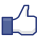 March 21st Piccolo’s Social March 22nd             Relay for Life April 6th Cheeburger Cheeburger Fundraiser April 9thOutstanding Co-op dinnerApril 14th 2013 Induction Ceremony 